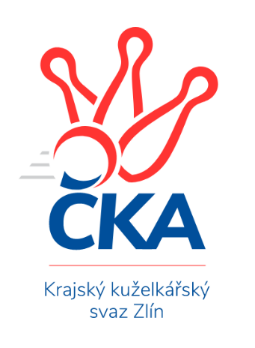 ZLÍNSKÝ KRAJSKÝ KUŽELKÁŘSKÝ SVAZ                                                                                          Zlín 25.2.2024ZPRAVODAJ ZLÍNSKÉHO KRAJSKÉHO PŘEBORU2023-202416. kolo TJ Kelč	- TJ Sokol Machová B	8:0	2678:2483	10.0:2.0	23.2. TJ Bojkovice Krons	- VKK Vsetín B	8:0	2732:2574	11.5:0.5	23.2. TJ Jiskra Otrokovice B	- TJ Valašské Meziříčí C	2:6	2463:2544	3.0:9.0	23.2. TJ Sokol Machová A	- KK Camo Slavičín	3:5	2455:2570	3.0:9.0	24.2. SC Bylnice	- KK Kroměříž B		dohrávka		29.3.Tabulka družstev:	1.	TJ Valašské Meziříčí C	15	12	2	1	88.0 : 32.0 	117.0 : 63.0 	 2621	26	2.	TJ Bojkovice Krons	15	12	0	3	86.5 : 33.5 	115.0 : 65.0 	 2626	24	3.	KC Zlín C	14	9	1	4	69.5 : 42.5 	89.0 : 79.0 	 2626	19	4.	TJ Kelč	14	8	2	4	68.0 : 44.0 	97.5 : 70.5 	 2627	18	5.	KK Camo Slavičín	15	9	0	6	66.0 : 54.0 	101.0 : 79.0 	 2627	18	6.	TJ Sokol Machová A	14	8	1	5	65.5 : 46.5 	96.0 : 72.0 	 2631	17	7.	SC Bylnice	14	5	0	9	44.5 : 67.5 	71.0 : 97.0 	 2533	10	8.	VKK Vsetín B	15	4	1	10	40.5 : 79.5 	74.5 : 105.5 	 2495	9	9.	KK Kroměříž B	13	3	0	10	32.0 : 72.0 	59.5 : 96.5 	 2495	6	10.	TJ Sokol Machová B	15	3	0	12	36.5 : 83.5 	69.0 : 111.0 	 2522	6	11.	TJ Jiskra Otrokovice B	14	2	1	11	35.0 : 77.0 	58.5 : 109.5 	 2483	5Program dalšího kola:17. kolo1.3.2024	pá	17:00	TJ Bojkovice Krons - TJ Valašské Meziříčí C	1.3.2024	pá	17:00	TJ Kelč - KK Kroměříž B	1.3.2024	pá	18:00	KC Zlín C - VKK Vsetín B				-- volný los -- - KK Camo Slavičín	2.3.2024	so	14:00	TJ Sokol Machová A - TJ Sokol Machová B	2.3.2024	so	17:30	SC Bylnice - TJ Jiskra Otrokovice B		 TJ Kelč	2678	8:0	2483	TJ Sokol Machová B	Antonín Plesník	 	 229 	 251 		480 	 1:1 	 451 	 	232 	 219		Bohumil Fryštacký	Pavel Chvatík	 	 192 	 234 		426 	 2:0 	 378 	 	184 	 194		Martina Nováková	Petr Pavelka	 	 214 	 218 		432 	 2:0 	 403 	 	212 	 191		Jiří Fryštacký	Zdeněk Chvatík	 	 219 	 232 		451 	 2:0 	 425 	 	209 	 216		Lukáš Michalík	Marie Pavelková	 	 199 	 204 		403 	 2:0 	 379 	 	196 	 183		Margita Fryštacká	Tomáš Vybíral	 	 249 	 237 		486 	 1:1 	 447 	 	195 	 252		Jiří Michalíkrozhodčí:  Vedoucí družstev	 TJ Bojkovice Krons	2732	8:0	2574	VKK Vsetín B	Jakub Lahuta	 	 226 	 228 		454 	 1.5:0.5 	 453 	 	226 	 227		Vlastimil Struhař	Jan Lahuta	 	 239 	 227 		466 	 2:0 	 443 	 	220 	 223		Martin Kovács	Michal Ondrušek	 	 209 	 220 		429 	 2:0 	 402 	 	206 	 196		Karel Navrátil	Michal Machala	 	 227 	 225 		452 	 2:0 	 419 	 	204 	 215		Vojtěch Hrňa	David Hanke	 	 236 	 242 		478 	 2:0 	 419 	 	209 	 210		Jaroslav Fojtů	Jiří Kafka	 	 229 	 224 		453 	 2:0 	 438 	 	216 	 222		Petr Spurnýrozhodčí: 	 TJ Jiskra Otrokovice B	2463	2:6	2544	TJ Valašské Meziříčí C	Hana Jonášková	 	 205 	 212 		417 	 0:2 	 449 	 	231 	 218		Petr Cahlík	Jakub Sabák	 	 196 	 201 		397 	 1:1 	 412 	 	224 	 188		Jakub Vrubl	Jitka Bětíková	 	 183 	 191 		374 	 0:2 	 406 	 	203 	 203		Radek Olejník	Nela Vrbíková	 	 218 	 223 		441 	 1:1 	 425 	 	232 	 193		Miloš Jandík	Martin Růžička	 	 193 	 194 		387 	 0:2 	 422 	 	224 	 198		Petr Jandík	Kateřina Ondrouchová	 	 218 	 229 		447 	 1:1 	 430 	 	229 	 201		Miroslav Volekrozhodčí: Michael Divílek ml.	 TJ Sokol Machová A	2455	3:5	2570	KK Camo Slavičín	Milan Dovrtěl	 	 186 	 153 		339 	 0:2 	 433 	 	209 	 224		Dušan Tománek	Eliška Hrančíková	 	 240 	 209 		449 	 1:1 	 416 	 	200 	 216		Ondřej Fojtík	Jakub Pavlištík	 	 208 	 168 		376 	 0:2 	 439 	 	228 	 211		Karel Kabela	Josef Benek	 	 210 	 202 		412 	 1:1 	 407 	 	194 	 213		Robert Řihák	Vlastimil Brázdil	 	 229 	 209 		438 	 0:2 	 452 	 	237 	 215		Richard Ťulpa	Roman Hrančík	 	 212 	 229 		441 	 1:1 	 423 	 	219 	 204		Michal Petrášrozhodčí: Bohuslav HusekPořadí jednotlivců:	jméno hráče	družstvo	celkem	plné	dorážka	chyby	poměr kuž.	Maximum	1.	Roman Hrančík 	TJ Sokol Machová A	475.21	312.2	163.0	3.3	7/7	(530)	2.	Tomáš Vybíral 	TJ Kelč	468.52	309.4	159.2	2.2	9/9	(503)	3.	Jan Lahuta 	TJ Bojkovice Krons	454.75	305.3	149.5	3.2	7/7	(534)	4.	Pavel Chvatík 	TJ Kelč	452.31	307.6	144.7	4.5	9/9	(497)	5.	Eliška Hrančíková 	TJ Sokol Machová A	452.23	305.8	146.4	5.6	7/7	(474)	6.	Jiří Kafka 	TJ Bojkovice Krons	451.98	314.5	137.5	5.5	6/7	(496)	7.	Jaroslav Trochta 	KC Zlín C	451.02	299.7	151.3	5.3	7/7	(500)	8.	Richard Ťulpa 	KK Camo Slavičín	449.11	309.0	140.2	6.5	9/9	(506)	9.	Miroslav Volek 	TJ Valašské Meziříčí C	448.79	301.9	146.9	5.3	6/8	(486)	10.	Vlastimil Brázdil 	TJ Sokol Machová A	446.21	306.4	139.8	4.8	6/7	(481)	11.	Pavla Žádníková 	KC Zlín C	446.02	304.9	141.1	5.7	7/7	(495)	12.	Karel Kabela 	KK Camo Slavičín	444.33	299.5	144.8	4.4	6/9	(471)	13.	Radek Rak 	KK Camo Slavičín	443.68	306.7	137.0	7.1	7/9	(478)	14.	Zdeněk Chvatík 	TJ Kelč	443.38	304.7	138.7	5.5	8/9	(490)	15.	Petr Pavelka 	TJ Kelč	442.80	303.9	138.9	6.3	9/9	(465)	16.	David Hanke 	TJ Bojkovice Krons	442.17	297.6	144.6	6.9	6/7	(486)	17.	Petr Cahlík 	TJ Valašské Meziříčí C	441.05	300.0	141.0	4.6	8/8	(472)	18.	Pavel Struhař 	KC Zlín C	440.33	302.0	138.3	6.0	6/7	(477)	19.	Lucie Hanzelová 	VKK Vsetín B	439.73	302.6	137.1	6.7	5/7	(456)	20.	Michal Petráš 	KK Camo Slavičín	439.48	309.7	129.8	6.6	8/9	(484)	21.	František Fojtík 	TJ Valašské Meziříčí C	438.23	307.6	130.7	7.6	7/8	(468)	22.	Kateřina Ondrouchová 	TJ Jiskra Otrokovice B	437.76	300.1	137.6	5.0	6/6	(503)	23.	Lenka Haboňová 	KK Kroměříž B	437.20	299.7	137.5	4.0	5/7	(457)	24.	Karolina Toncarová 	KC Zlín C	436.43	296.0	140.4	6.2	5/7	(467)	25.	Petr Peléšek 	KK Camo Slavičín	435.29	297.6	137.7	5.8	7/9	(454)	26.	Ondřej Fojtík 	KK Camo Slavičín	434.66	301.8	132.9	9.1	7/9	(492)	27.	Alois Beňo 	SC Bylnice	434.44	301.8	132.6	6.4	8/9	(488)	28.	Bohumil Fryštacký 	TJ Sokol Machová B	434.04	305.8	128.3	6.9	9/9	(459)	29.	Josef Bařinka 	SC Bylnice	433.76	304.9	128.9	6.1	9/9	(459)	30.	Filip Mlčoch 	KC Zlín C	432.35	307.4	125.0	10.5	5/7	(458)	31.	Jakub Vrubl 	TJ Valašské Meziříčí C	431.72	301.8	129.9	7.7	6/8	(485)	32.	Michal Ondrušek 	TJ Bojkovice Krons	431.20	293.3	138.0	7.2	6/7	(473)	33.	Robert Řihák 	KK Camo Slavičín	430.30	296.8	133.5	7.9	6/9	(491)	34.	Martin Kovács 	VKK Vsetín B	429.41	296.2	133.2	8.3	7/7	(493)	35.	Jiří Hrabovský 	TJ Valašské Meziříčí C	428.21	302.0	126.3	6.6	6/8	(471)	36.	Milan Dovrtěl 	TJ Sokol Machová A	427.43	301.7	125.7	8.6	7/7	(472)	37.	Miroslav Macega 	TJ Jiskra Otrokovice B	426.95	290.2	136.7	6.0	6/6	(457)	38.	Lubomír Zábel 	SC Bylnice	426.58	295.9	130.7	7.4	9/9	(456)	39.	Antonín Plesník 	TJ Kelč	425.44	289.6	135.9	8.3	9/9	(480)	40.	Martin Novotný 	KK Kroměříž B	424.90	298.3	126.6	8.4	6/7	(454)	41.	Lukáš Grohar 	KK Kroměříž B	423.48	299.3	124.2	9.3	5/7	(455)	42.	Jiří Fryštacký 	TJ Sokol Machová B	423.43	295.1	128.3	7.8	9/9	(480)	43.	Jiří Michalík 	TJ Sokol Machová B	422.61	302.9	119.7	8.7	9/9	(456)	44.	Michal Machala 	TJ Bojkovice Krons	422.27	294.5	127.8	8.5	6/7	(456)	45.	Josef Benek 	TJ Sokol Machová A	420.36	290.0	130.4	8.1	7/7	(458)	46.	Jaroslav Slováček 	SC Bylnice	418.98	284.3	134.7	8.3	9/9	(453)	47.	Hana Jonášková 	TJ Jiskra Otrokovice B	418.47	295.5	122.9	9.4	5/6	(453)	48.	Lukáš Michalík 	TJ Sokol Machová B	417.33	293.5	123.8	9.1	8/9	(455)	49.	Jakub Sabák 	TJ Jiskra Otrokovice B	414.79	294.2	120.6	8.8	6/6	(462)	50.	Radomír Kozáček 	TJ Bojkovice Krons	414.03	296.0	118.1	7.9	6/7	(458)	51.	Stanislav Horečný 	SC Bylnice	414.02	291.0	123.0	8.4	9/9	(446)	52.	Martin Růžička 	TJ Jiskra Otrokovice B	413.16	288.3	124.8	9.9	4/6	(453)	53.	Margita Fryštacká 	TJ Sokol Machová B	410.29	290.1	120.2	10.0	9/9	(454)	54.	Viktor Vaculík 	KK Kroměříž B	407.13	292.6	114.5	12.9	6/7	(426)	55.	Roman Škrabal 	TJ Sokol Machová A	405.00	295.0	110.0	14.0	7/7	(465)	56.	Miroslav Pavelka 	TJ Kelč	404.21	281.0	123.2	9.3	7/9	(464)	57.	Martina Nováková 	TJ Sokol Machová B	403.75	289.7	114.1	10.9	6/9	(440)	58.	Vojtěch Hrňa 	VKK Vsetín B	402.66	285.6	117.1	12.0	7/7	(428)	59.	Oldřich Křen 	KK Kroměříž B	401.58	288.5	113.1	13.3	6/7	(426)	60.	Michal Trochta 	VKK Vsetín B	380.51	272.6	107.9	12.1	5/7	(454)		Petr Mňačko 	KC Zlín C	478.58	316.6	162.0	6.9	3/7	(518)		Martin Hradský 	TJ Bojkovice Krons	461.00	309.8	151.3	5.3	4/7	(480)		Rudolf Fojtík 	KK Camo Slavičín	451.00	326.0	125.0	7.0	1/9	(451)		Daniel Bělíček 	VKK Vsetín B	449.54	304.2	145.4	5.8	4/7	(464)		Dušan Tománek 	KK Camo Slavičín	444.50	301.0	143.5	5.5	4/9	(460)		Ondřej Novák 	SC Bylnice	441.19	284.4	156.8	5.8	4/9	(467)		Miloslav Plesník 	TJ Valašské Meziříčí C	439.31	300.5	138.8	6.4	4/8	(468)		Jindřich Cahlík 	TJ Valašské Meziříčí C	439.00	302.0	137.0	7.0	2/8	(444)		Dita Trochtová 	KC Zlín C	438.58	304.1	134.5	6.7	2/7	(494)		Jakub Lahuta 	TJ Bojkovice Krons	437.59	302.4	135.2	10.1	4/7	(494)		Petr Jandík 	TJ Valašské Meziříčí C	437.50	295.3	142.2	7.7	5/8	(459)		Miloš Jandík 	TJ Valašské Meziříčí C	437.13	298.6	138.5	6.4	5/8	(477)		Petra Gottwaldová 	VKK Vsetín B	437.00	323.0	114.0	12.0	1/7	(437)		Petr Kuběna 	KK Kroměříž B	436.42	303.5	132.9	8.2	4/7	(467)		Jakub Pavlištík 	TJ Sokol Machová A	433.00	300.8	132.3	7.5	3/7	(474)		Leoš Hamrlíček 	TJ Sokol Machová B	432.00	294.0	138.0	8.0	1/9	(432)		Radek Olejník 	TJ Valašské Meziříčí C	431.69	295.9	135.8	4.6	4/8	(447)		Václav Vlček 	TJ Sokol Machová B	429.00	304.0	125.0	6.0	1/9	(429)		Miroslav Ševeček 	TJ Sokol Machová B	428.67	301.3	127.3	10.7	3/9	(464)		Petr Spurný 	VKK Vsetín B	423.88	288.1	135.8	6.9	2/7	(438)		Vlastimil Struhař 	VKK Vsetín B	423.00	297.4	125.6	10.3	4/7	(453)		Lukáš Trochta 	KC Zlín C	420.63	289.5	131.1	7.9	4/7	(451)		Marie Pavelková 	TJ Kelč	418.00	296.7	121.3	7.7	1/9	(429)		Lenka Menšíková 	TJ Bojkovice Krons	416.00	283.0	133.0	9.0	1/7	(416)		Marek Ruman 	KC Zlín C	415.75	295.0	120.8	10.3	4/7	(439)		Jaroslav Fojtů 	VKK Vsetín B	415.50	288.0	127.5	10.5	4/7	(430)		Stanislav Poledňák 	KK Kroměříž B	412.21	285.5	126.7	9.3	4/7	(454)		Martin Jarábek 	TJ Kelč	412.00	278.0	134.0	11.0	1/9	(412)		Michal Pecl 	SC Bylnice	410.67	286.7	124.0	9.0	3/9	(424)		Josef Vaculík 	KK Kroměříž B	410.50	291.8	118.7	7.8	4/7	(435)		Lukáš Sabák 	TJ Jiskra Otrokovice B	409.25	287.2	122.1	9.8	3/6	(433)		Karel Navrátil 	VKK Vsetín B	407.50	278.8	128.8	6.8	3/7	(416)		Petr Hanousek 	KK Camo Slavičín	403.00	282.0	121.0	11.0	1/9	(403)		Teofil Hasák 	TJ Jiskra Otrokovice B	401.00	283.8	117.2	10.3	3/6	(437)		Adam Záhořák 	KC Zlín C	401.00	285.0	116.0	12.0	1/7	(401)		Nela Vrbíková 	TJ Jiskra Otrokovice B	400.79	281.4	119.4	9.6	2/6	(457)		Jiří Plášek 	VKK Vsetín B	400.00	295.3	104.8	12.5	2/7	(420)		Roman Simon 	KK Kroměříž B	396.00	279.0	117.0	12.5	2/7	(411)		Ladislav Strnad 	SC Bylnice	396.00	282.0	114.0	8.5	2/9	(410)		Radim Metelka 	VKK Vsetín B	391.50	281.9	109.6	15.1	4/7	(420)		Pavel Ondrušek 	TJ Kelč	382.00	276.5	105.5	11.5	2/9	(391)		Rostislav Studeník 	KK Camo Slavičín	381.00	291.0	90.0	17.0	1/9	(381)		Luděk Novák 	SC Bylnice	369.22	264.8	104.4	11.8	3/9	(393)		Jakub Havrlant 	KK Camo Slavičín	366.00	279.0	87.0	14.0	1/9	(366)		Vendula Vrzalová 	KC Zlín C	362.00	271.0	91.0	15.0	1/7	(362)		Jitka Bětíková 	TJ Jiskra Otrokovice B	361.75	267.3	94.5	14.5	2/6	(407)		Jan Růžička 	KK Kroměříž B	352.50	259.5	93.0	17.5	2/7	(366)Sportovně technické informace:Starty náhradníků:registrační číslo	jméno a příjmení 	datum startu 	družstvo	číslo startu23949	Karel Navrátil	23.02.2024	VKK Vsetín B	2x21528	Marie Pavelková	23.02.2024	TJ Kelč	2x
Hráči dopsaní na soupisku:registrační číslo	jméno a příjmení 	datum startu 	družstvo	Zpracoval: Radim Abrahám      e-mail: stk.kks-zlin@seznam.cz    mobil: 725 505 640        http://www.kksz-kuzelky.czAktuální výsledky najdete na webových stránkách: http://www.kuzelky.comNejlepší šestka kola - absolutněNejlepší šestka kola - absolutněNejlepší šestka kola - absolutněNejlepší šestka kola - absolutněNejlepší šestka kola - dle průměru kuželenNejlepší šestka kola - dle průměru kuželenNejlepší šestka kola - dle průměru kuželenNejlepší šestka kola - dle průměru kuželenNejlepší šestka kola - dle průměru kuželenPočetJménoNázev týmuVýkonPočetJménoNázev týmuPrůměr (%)Výkon6xTomáš VybíralKelč4867xTomáš VybíralKelč112.44862xAntonín PlesníkKelč4802xAntonín PlesníkKelč111.024805xDavid HankeBojkovice4782xJosef BařinkaBylnice108.84568xJan LahutaBojkovice4661xStanislav HorečnýBylnice108.334541xJosef BařinkaBylnice4561xJosef VaculíkKroměříž B106.184456xJakub LahutaBojkovice4543xPetr CahlíkValMez C106.06449